RUKOVANJE VATOMZADATAK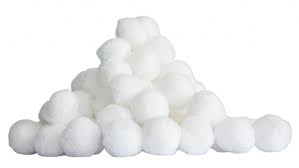 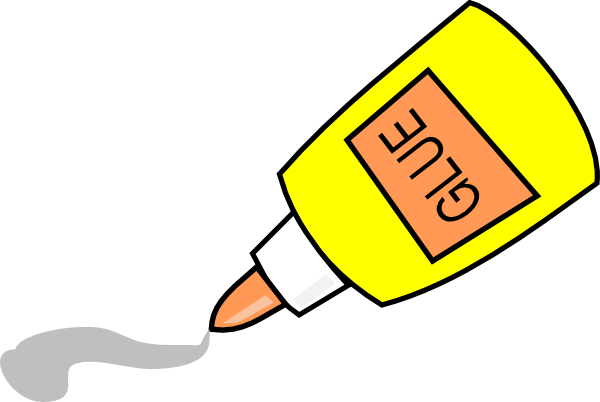 NATRGAJ VATU NA KOMADIĆE I NAPRAVI IZRADI KUĆICAMA U PRILOGU DIVNE SNJEŽNE KROVOVE!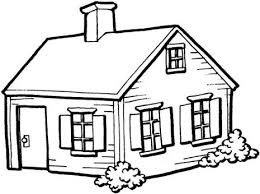 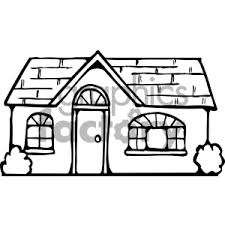 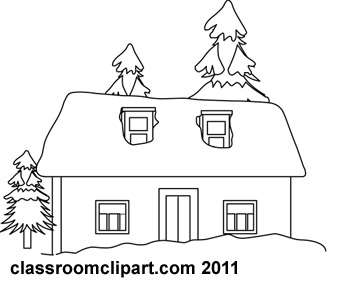 